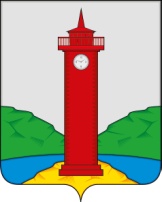 РОССИЙСКАЯ ФЕДЕРАЦИЯ
САМАРСКАЯ ОБЛАСТЬМУНИЦИПАЛЬНЫЙ РАЙОН ВолжскийСОБРАНИЕ ПРЕДСТАВИТЕЛЕЙ СЕЛЬСКОГО ПОСЕЛЕНИЯ КУРУМОЧТРЕТЬЕГО  созываРЕШЕНИЕ«28» декабря 2015  г                                        					№ 28/9РЕШЕНИЕО бюджете на 2016год и на плановый период 2017 и 2018 годовВ соответствии  с Федеральным законом № 131-ФЗ «Об общих принципах организации местного самоуправления в Российской Федерации» от 06.10.2003 г., Бюджетным Кодексом РФ, Уставом сельского поселения Курумоч, Собрание Представителей сельского поселения Курумоч муниципального района Волжский Самарской области РЕШИЛО:        1.   Принять бюджет сельского поселения Курумоч муниципального района Волжский Самарской  области на  и на плановый период 2017и 2018 годовв следующей редакции:           Статья 11. Утвердить основные характеристики местного бюджета на 2016 год:общий объем доходов – 32 291 63 тыс. рублей;общий объем расходов – 32 291,63 тыс. рублей;дефицит/профицит – 0,0 тыс. рублей.2. Утвердить основные характеристики местного бюджета на 2017 год:общий объем доходов – 32 791,63 тыс. рублей;общий объем расходов – 32 791,63 тыс. рублей;дефицит/профицит – 0,0 тыс. рублей.3. Утвердить основные характеристики местного бюджета на 2018 год:общий объем доходов – 33 291,63 тыс. рублей;общий объем расходов – 33 291,63тыс. рублей;дефицит/профицит – 0,0 тыс. рублей.Статья 2Утвердить общий объем условно утвержденных расходов:на 2017 год – 856,26 тыс. рублей;на 2018 год – 1712,51 тыс. рублей.Статья 3Утвердить общий объем бюджетных ассигнований, направляемых на исполнение публичных нормативных обязательств:в 2016 году – в размере 0,0 тыс. рублей;в 2017 году – в размере 0,0 тыс. рублей;в 2018 году – в размере 0,0 тыс. рублей.Статья 41. Утвердить объем межбюджетных трансфертов, получаемых из других бюджетов бюджетной системы Российской Федерации:в 2016 году – в сумме 1 455,00,00 тыс. рублей;в 2017 году - в сумме 1 455,00 тыс. рублей;в 2018 году - в сумме 1 455,00 тыс. рублей.2. Утвердить объем безвозмездных поступлений в доход местного бюджета:в 2016 году – в сумме 1 455,00 тыс. рублей;в 2017 году - в сумме 1 455,00 тыс. рублей;в 2018 году - в сумме 1 455,00 тыс. рублей.Статья 51. Утвердить перечень главных администраторов доходов местного бюджета согласно приложению № 1 к настоящему Решению.2. Утвердить перечень главных администраторов источников финансирования дефицита местного бюджета согласно приложению № 2 к настоящему Решению.Статья 61. Размер части прибыли, полученной муниципальными унитарными предприятиями сельского поселения Курумоч муниципального района Волжский Самарской области в очередном финансовом году, в том числе по итогам предыдущего года, являющейся неналоговым доходом местного бюджета, рассчитывается в процентном отношении от прибыли предприятия, определяемой согласно документам бухгалтерского учета и отчетности после уплаты налогов и иных обязательных платежей.2. Установить, что в местной бюджет перечисляется часть прибыли, полученной муниципальными унитарными предприятиями сельского поселения Курумоч муниципального района Волжский Самарской области в 2016 году, в том числе по итогам 2015 года, в размере 0,0 процентов.Статья 7Образовать в расходной части местного бюджета резервный фонд администрации сельского поселения Курумоч муниципального района Волжский Самарской области:в 2016 году – в размере 390,00 тыс. рублей;в 2017 году – в размере 390,00 тыс. рублей;в 2018 году – в размере 390,00  тыс. рублей.Статья 8Утвердить распределение бюджетных ассигнований по разделам, подразделам, целевым статьям и видам расходов местного бюджета классификации расходов бюджетов бюджетной классификации Российской Федерации в ведомственной структуре расходов местного бюджета на 2016 год согласно приложению № 3 к настоящему Решению.Статья 9Утвердить распределение бюджетных ассигнований по разделам, подразделам, целевым статьям и видам расходов местного бюджета классификации расходов бюджетов бюджетной классификации Российской Федерации в ведомственной структуре расходов местного бюджета на плановый период 2017 и 2018 годов согласно приложению № 4 к настоящему Решению.Статья 101. Утвердить объем межбюджетных трансфертов, предоставляемых другим бюджетам бюджетной системы Российской Федерации:в 2016 году – в сумме 0,0 тыс. рублей;в 2017 году - в сумме 0,0 тыс. рублей;в 2018 году - в сумме 0,0 тыс. рублей.Статья 111. Установить предельный объем муниципального долга сельского поселения Курумоч муниципального района Волжский Самарской области:в 2016 году – в сумме 30 836,63 тыс. рублей;в 2017 году - в сумме 31 336,63 тыс. рублей;в 2018 году - в сумме 31 836,63 тыс. рублей.2. Установить верхний предел муниципального долга сельского поселения Курумоч муниципального района Волжский Самарской области:на 1 января 2016 года – в сумме 30 836,63 тыс. рублей, в том числе верхний предел долга по муниципальным гарантиям – в сумме 0,0 тыс. рублей;на 1 января 2017 года – в сумме 31 336,63 тыс. рублей, в том числе верхний предел долга по муниципальным гарантиям – в сумме 0,0 тыс. рублей;на 1 января 2018 года – в сумме 31 836,63 тыс. рублей, в том числе верхний предел долга по муниципальным гарантиям – в сумме 0,0 тыс. рублей.3. Установить предельные объемы расходов на обслуживание муниципального долга сельского поселения Курумоч муниципального района Волжский Самарской области:в 2016 году – в сумме 30 836,63 тыс. рублей;в 2017 году - в сумме 31 336,63 тыс. рублей;в 2018 году - в сумме 31 836,63 тыс. рублей.Статья 12Утвердить источники внутреннего финансирования дефицита местного бюджета на 2016 год согласно приложению № 5 к настоящему Решению.Утвердить источники внутреннего финансирования дефицита местного бюджета на плановый период 2017 и 2018 годов согласно приложению № 6 к настоящему Решению.Статья 13Утвердить программу муниципальных заимствований сельского поселения Курумоч муниципального района Волжский Самарской области на 2016 год и на плановый период 2017 и 2018 годов согласно приложению № 7 к настоящему Решению.Статья 14Утвердить программу муниципальных гарантий сельского поселения Курумоч муниципального района Волжский Самарской области на 2016 год и на плановый период 2017 и 2018 годов согласно приложению № 8 к настоящему Решению.Статья 15Настоящее Решение вступает в силу с 1 января 2016 года и действует по 31 декабря 2016 года.         2. Опубликовать настоящее решение в средствах массовой информации поселения.    Председатель Собрания представителей        сельского поселения Курумоч      муниципального района Волжский                 Самарской области                                                           Л.В. БогословскаяНабойщикова А.В.., 9989361